Применение принципа "бери или плати" к различным договорам. Разбор судебной практики.27 декабря 2021 г.14.00-15.30 (время московское)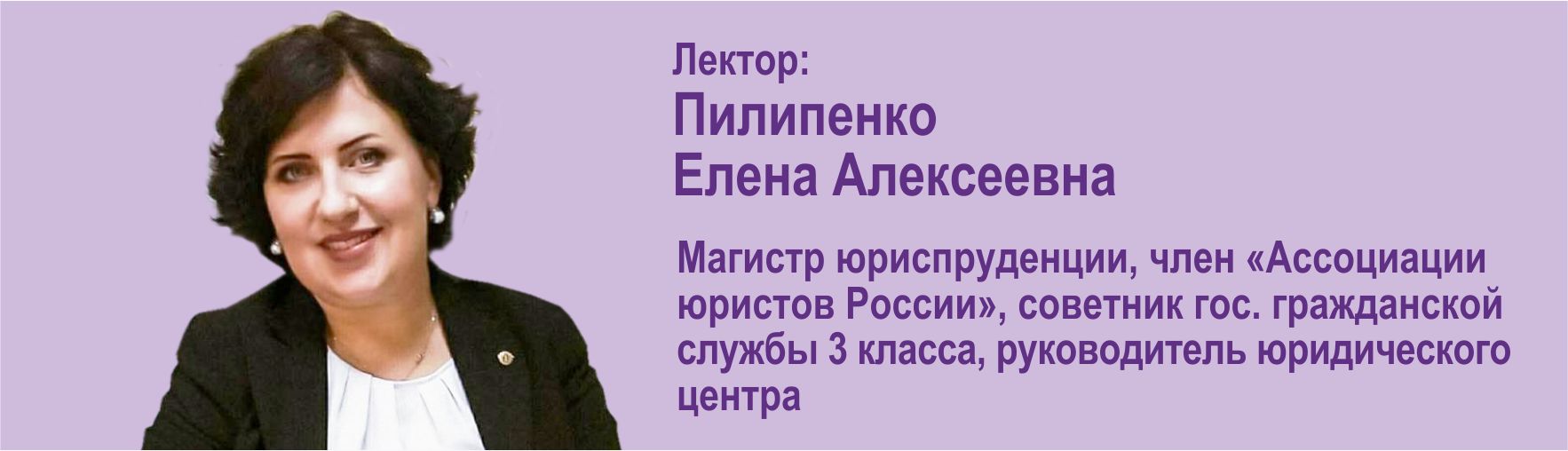 На вебинаре вы узнаете:Как данный принцип работает на практике;Как он применяется к различным договорам;Не мешает ли он одностороннему отказу от договора;Приходится ли ответчикам платить, если они не получали товар  или не пользовались услугами.Программа вебинара:В чем суть принципа «бери или плати».Применение принципа к договорам поставки.Применение принципа к договорам возмездного оказания услуг.Судебная практика.Ответы на вопросы.Стоимость участия в вебинаре –   2000 руб.Для клиентов компании «КонсалтикаПлюс» – БЕСПЛАТНО!